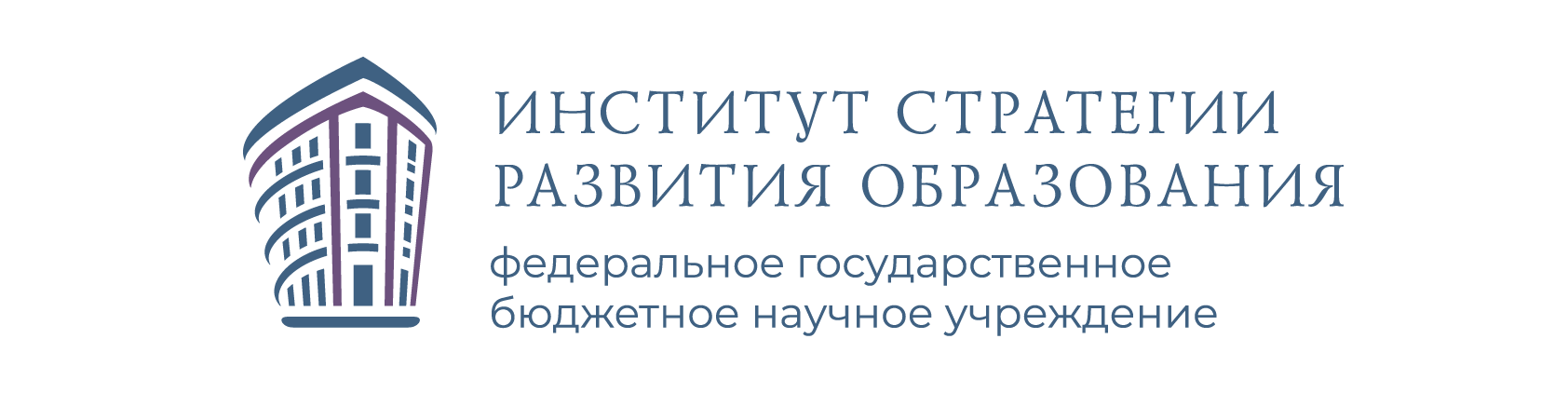 МИНИСТЕРСТВО ПРОСВЕЩЕНИЯ РОССИЙСКОЙ ФЕДЕРАЦИИ Министерство образования Иркутской области  МКУ «Управление образования администрации муниципального образования «город Саянск»МОУ СОШ № 5РАБОЧАЯ ПРОГРАММАкурса внеурочной деятельности«Начальная военная подготовка»для учащихся 10 – 11 классов2023-2024гСОДЕРЖАНИЕНАЧАЛЬНАЯ ВОЕННАЯ ПОДГОТОВКАПОЯСНИТЕЛЬНАЯ ЗАПИСКААКТУАЛЬНОСТЬ И НАЗНАЧЕНИЕ ПРОГРАММЫРоссийская Федерация занимает ведущее место среди госу- дарств, твёрдо и последовательно отстаивающих свой полити- ческий, экономический, культурный и духовно-нравственный суверенитет .Этот процесс сопровождается возрастающим противодей- ствием со стороны США и их союзников, которые для сохране- ния своего глобального доминирования развернули масштаб- ную кампанию, направленную на разрушение Российского государства, разложение гражданского общества и уничтоже- ние культурно-исторической самобытности российских наро- дов, основанной на традиционных духовно-нравственных цен- ностях .Современные вызовы и угрозы диктуют необходимость укреп- ления обороноспособности нашей Родины и повышения боеспо- собности её вооружённых защитников . В этих условиях в си- стеме военно-патриотического воспитания на первый план выходят такие задачи, как формирование у подрастающего поколения возвышенного чувства верности своему Отечеству, готовности  к  достойному   служению   обществу,   государству и подготовки старшеклассников к честному выполнению воин- ского долга .Растёт общественный запрос на качественное совершенство- вание системы военно-патриотического воспитания,  наполне- ние её конкретным содержанием, обучение допризывной моло- дёжи знаниям, умениям и навыкам, отвечающим актуальным потребностям и уровню развития современной Российской ар- мии и соответствующим решаемым ею сегодня задачам .Также имеется необходимость приведения существующей си- стемы обучения граждан начальным знаниям в области оборо- ны и их подготовки по основам военной службы в соответствие с требованиями новой редакции Федерального государственно- го образовательного стандарта среднего общего образования .Расширить знания обучающихся об обороне государства, со- ставе и структуре Вооружённых Сил Российской Федерации, овладеть начальными элементами тактической, инженерной и технической подготовки, приобрести практические навыки обращения с оружием, оказания первой помощи на поле боя, действий в условиях радиационного, химического и биологи-ческого заражения местности, получить физическую и психо- логическую закалку позволит проведение учебных сборов по программе внеурочной деятельности «Начальная военная под- готовка» (далее — программа) .Учебные сборы  по  основам  военной  службы  организуются в соответствии с Федеральным законом от 28 марта 1998 г .№ 53-ФЗ «О воинской обязанности и военной службе», поста- новлением Правительства Российской Федерации  от  31  дека- бря 1999 г . № 1441 «Об утверждении Положения о подготовке граждан Российской Федерации к  военной  службе»,  Концеп- цией федеральной системы подготовки граждан Российской Федерации к военной службе на период до 2030 года, утверж- дённой распоряжением  Правительства  Российской  Федерации от 3 февраля 2010 г . № 134-р, Приказом Министерства обороны Российской Федерации и Министерства образования и науки Российской Федерации от 24 февраля 2010 г . № 96/134 «Об утверждении инструкции об организации обучения граждан Российской Федерации начальным знаниям в области обороны и их подготовки по основам военной службы  в  образователь- ных учреждениях среднего (полного) общего образования, об- разовательных учреждениях профессионального и среднего профессионального образования и учебных пунктах» .В программе конкретизируется содержание тем  и  приводит- ся последовательность  их  изучения  с  учётом  межпредметных и внутрипредметных связей, логики учебного процесса, воз- растных особенностей обучающихся .Программа предусматривает изучение военного дела в объ- ёме одиночной подготовки военнослужащего мотострелковых войск, что позволяет в короткие сроки овладеть знаниями и на- выками, необходимыми для скорейшей адаптации при призы- ве на военную службу и при поступлении в высшие учебные заведения Минобороны России, Россгвардии,  МВД  России, МЧС России, ФСБ России .ЦЕЛИ И ЗАДАЧИ КУРСА ВНЕУРОЧНОЙ ДЕЯТЕЛЬНОСТИ«НАЧАЛЬНАЯ ВОЕННАЯ ПОДГОТОВКА»Цель — расширение и практическое закрепление знаний, умений и навыков военного дела, полученных при освоении раздела «Основы военной службы» федеральной рабочей про- граммы среднего общего образования «Основы безопасности жизнедеятельности» .На достижение этой цели направлены следующие задачи: Образовательные:1 . Создать условия для приобретения обучающимися новых знаний, умений, навыков  и  компетенций  в  области  обороны и основ безопасности жизнедеятельности .2 . Углубить и обеспечить практическое закрепление теоре- тических знаний, полученных на занятиях по предмету «Осно- вы безопасности жизнедеятельности» в образовательных орга- низациях, приобретение практических навыков, необходимых юношам для быстрой адаптации к военной службе, знакомство с вооружением и военной техникой, основными видами боевых действий и действиями военнослужащих в различных услови- ях, выполнение практических стрельб .3 . Расширить знания об истории, назначении и структуре Вооружённых Сил Российской Федерации, дать участникам сборов необходимые знания о повседневной жизни и быте воен- нослужащих и практические навыки в этом направлении, сформировать понимание роли дисциплины  и  воинских  уста- вов в жизни Вооружённых Сил Российской Федерации .4 . Обеспечить изучение основных положений законода- тельства Российской Федерации в области обороны государ- ства: о воинской обязанности и воинском учёте, обязательной и добровольной подготовке к военной службе, прохождении военной службы по призыву и в добровольном порядке (по кон- тракту), пребывании в запасе, правах, обязанностях и ответ- ственности военнослужащих и граждан, находящихся в  за- пасе .5 . Создать условия для изучения основ безопасности военной службы, конструкции и правил обращения с боевым ручным стрелковым оружием, основ тактической,  строевой,  инженер- ной подготовки, основ оказания первой помощи, вопросов ра- диационной, химической и биологической защиты войск и  ос- нов связи .Воспитательные:1 .  Содействовать     формированию     морально-политических и психологических качеств гражданина, необходимых для про- хождения военной службы .2 . Обеспечить воспитание у обучающихся патриотизма, глу- бокого уважения к государственным символам Российской Фе- дерации, историческому и культурному прошлому России, гор- дости за свою страну, Вооружённые Силы и их боевые традиции, готовности к службе в их рядах и защите своей Родины .3 . Способствовать профессиональной ориентации, укрепле- нию нравственных ориентиров и формированию положитель- ной мотивации к профессии защитника Родины .Развивающие:1 . Способствовать формированию у  обучающихся  социаль- ной активности .2 . Содействовать формированию знаний о правилах поведе- ния военнослужащих,  воинской  вежливости,  основах  воинско- го этикета и выполнения воинских ритуалов .3 . Способствовать военно-профессиональной ориентации на овладение военно-учётными специальностями и выбору про- фессии офицера .4 . Создать условия для формирования у обучающихся по- требности в здоровом образе жизни и желания быть полезным своей Родине .5 . Создать условия для самореализации личности путём включения в разнообразные виды деятельности .6 . Способствовать формированию и развитию навыков об- щения и взаимодействия в совместной коллективной деятель- ности .МЕСТО КУРСА ВНЕУРОЧНОЙ ДЕЯТЕЛЬНОСТИ«НАЧАЛЬНАЯ ВОЕННАЯ ПОДГОТОВКА» В УЧЕБНОМ ПЛАНЕПрограмма ориентирована на обучающихся 10 классов обще- образовательных организаций, обучающихся 1-го и 2-го курсов образовательных организаций среднего профессионального об- разования .Программа рассчитана на 35 часов, в рамках которых пред- усмотрены такие формы работы, как теоретические, практиче- ские и комплексные занятия, беседы и встречи с военнослужа- щими и ветеранами, показные занятия, экскурсии в воинские части (на корабли), военно-тактические и военно-спортивные игры .Учебный процесс осуществляется в соответствии с учебным планом, распорядком дня и предполагает геймификацию (объ- единение всех элементов образовательно-воспитательного процесса  в   единый   игровой   сценарий) .   Занятия   проводятся в практико-ориентированном формате . По итогам обучения це- лесообразно проведение комплексного занятия, предусматри- вающего демонстрацию обучающимися компетенций, сформи- рованных в ходе освоения учебной программы .ПОДХОДЫ К РАБОТЕ С ПРОГРАММОЙПоставленные задачи достигаются через комплексный под- ход, объединяющий содержательные блоки: базовый и темати- ческий .Базовый блок предусматривает решение традиционных за- дач приобретения обучающимися знаний, умений и навыков, необходимых для личностной и профессиональной самореали- зации старшеклассника  в  рамках  освоения  учебной  програм- мы .Учебный план программы сборов выполняется через основ- ные занятия по девяти учебным модулям: тактическая подго- товка,  огневая  подготовка,  основы  технической  подготовки и связи,  инженерная  подготовка,  радиационная,  химическая и биологическая защита, первая помощь (тактическая медици- на), общевоинские уставы, строевая подготовка, основы безо- пасности военной службы .Тематический блок (вариативный компонент образователь- ной программы «Патриотическое воспитание и профессио- нальная ориентация») реализуется в форме комплекса меро- приятий    патриотического     воспитания,     спортивно-массовой и культурно-досуговой работы, а также профессиональной ори- ентации .В целях обеспечения соблюдения требований безопасности обучающимися предусмотрен комплекс мероприятий, включа- ющий в себя инструктаж в ходе вводного занятия (в день заез- да), ознакомление с требованиями безопасности перед каждым занятием . Кроме того, запланировано изучение вопросов безо- пасного обращения с оружием .Программа может быть реализована в течение одного учеб- ного года в форме проведения 5-дневных  учебных  сборов  на базе учебно-методических центров военно-патриотического воспитания молодёжи «Авангард», соединений и воинских ча- стей Вооружённых Сил Российской Федерации, других войск, воинских  формирований  и  органов .  В  местах,  где  соединения и воинские части  отсутствуют,  учебные  сборы  организуются при образовательных организациях .ПЛАНИРУЕМЫЕ РЕЗУЛЬТАТЫ ОСВОЕНИЯ КУРСА ВНЕУРОЧНОЙ ДЕЯТЕЛЬНОСТИ«НАЧАЛЬНАЯ ВОЕННАЯ ПОДГОТОВКА»Занятия в рамках курса направлены на выполнение требова- ний, устанавливаемых ФГОС к результатам освоения основной образовательной программы  (личностным,  метапредметным и предметным), которые должны демонстрировать выпускники по завершении обучения .ЛИЧНОСТНЫЕ РЕЗУЛЬТАТЫЛичностные   результаты   достигаются   в   единстве   учебной и воспитательной деятельности в соответствии с традиционны- ми российскими социокультурными и духовно-нравственными ценностями,  принятыми   в   российском   обществе   правилами и нормами поведения .Личностные результаты, формируемые в ходе  изучения  кур- са «Начальная военная подготовка», должны способствовать процессам самопознания, самовоспитания и саморазвития, раз- вития внутренней позиции личности, патриотизма, граждан- ственности и проявляться прежде всего в уважении к памяти защитников  Отечества  и   подвигам   Героев   Отечества,   закону и правопорядку, человеку труда и старшему поколению, гордо- сти за российские достижения, бережном отношении к куль- турному наследию и традициям многонационального народа Российской Федерации, готовности к осознанному исполнению воинского долга и вооружённой защите Отечества .Гражданское воспитание:6 сформированность осознанного отношения к необходимости защиты Отечества, соблюдению  законодательства  Россий- ской Федерации в области обороны государства, воинской обязанности и военной службы;6 осознание своих конституционных прав, обязанностей и от- ветственности по защите Отечества;6 готовность противостоять идеологии экстремизма и террориз- ма, национализма и ксенофобии, дискриминации по социаль- ным, религиозным, расовым, национальным признакам;6 готовность к  взаимодействию  с  обществом  и  государством в интересах обеспечения военной безопасности государства;6 готовность к участию в деятельности государственных, соци- альных организаций и институтов гражданского общества в области обеспечения безопасности государства .Патриотическое воспитание:6 сформированность российской гражданской идентичности, уважения  к   своему   народу,   памяти   защитников   Родины и боевым подвигам Героев Отечества, гордости за свою Роди- ну  и  Вооружённые   Силы   Российской   Федерации,   прошлое и настоящее российской армии и флота;6 ценностное отношение к государственным и военным симво- лам, историческому наследию, дням воинской славы, боевым традициям Вооружённых Сил Российской Федерации, дости- жениям России в области обороны;6 сформированность чувства ответственности перед Родиной, идейная убеждённость и готовность к служению и защите Отечества, ответственность за его судьбу .Духовно-нравственное воспитание:6 осознание духовных ценностей российского народа и россий- ского воинства;6 сформированность представления о принципах гуманизма, правилах и методах ведения войны, соблюдения прав участ- ников    вооружённых    конфликтов,    осознанное    отношение к соблюдению норм международного гуманитарного права;6 сформированность ценности безопасного поведения, осознан- ного  и  ответственного  отношения  к  безопасности  общества и государства;6 ответственное отношение к своим родителям, старшему по- колению, семье, культуре и традициям народов России, при- нятие идей волонтёрства и добровольчества .Эстетическое воспитание:6 эстетическое отношение к миру в сочетании с военной куль- турой;6 понимание и принятие эстетики военной формы, воинских ритуалов и боевых традиций .Физическое воспитание:6 осознание ценности жизни, сформированность ответственно- го отношения к своему здоровью и здоровью окружающих;6 знание приёмов оказания первой помощи и тактической ме- дицины, готовность применять их в случае необходимости;6 потребность в физическом совершенствовании, занятиях спортивно-оздоровительной деятельностью;6 интерес к военно-прикладным видам спорта;6 осознание последствий и активное неприятие вредных при- вычек и иных форм причинения вреда физическому и пси- хическому здоровью .Трудовое воспитание:6 готовность к труду, осознание значимости трудовой деятель- ности для развития личности, общества и государства, обес- печения национальной безопасности;6 готовность к осознанному и ответственному соблюдению тре- бований безопасности в процессе военной службы;6 интерес к различным сферам профессиональной деятельно- сти, включая военно-профессиональную деятельность;6 готовность и способность к образованию и самообразованию на протяжении всей жизни .Экологическое воспитание:6 сформированность экологической культуры, понимание вли- яния социально-экономических процессов на состояние при- родной среды, осознание глобального характера экологиче- ских проблем, их роли в обеспечении безопасности общества и государства;6 планирование и осуществление действий в окружающей сре- де на основе соблюдения экологической грамотности и раз- умного природопользования в процессе военной службы;6 активное неприятие действий, приносящих вред окружаю- щей среде; умение прогнозировать неблагоприятные эколо- гические последствия предпринимаемых действий и предот- вращать их;6 расширение представлений о деятельности экологической направленности .Ценности научного познания:6 сформированность мировоззрения, соответствующего теку- щему уровню развития военной науки, современных пред- ставлений о воинской деятельности;6 понимание научно-практических основ военной службы, осознание  значения  военно-профессиональной  деятельности в жизни общества и государства;6 способность применять научные знания в процессе выполне- ния обязанностей военной службы, в том числе способность обоснованно и безопасно действовать в условиях ведения бое- вых действий .МЕТАПРЕДМЕТНЫЕ РЕЗУЛЬТАТЫМетапредметные результаты, формируемые в ходе реализа- ции курса внеурочной деятельности «Начальная военная под- готовка», должны отражать овладение универсальными учеб- ными действиями .Овладение универсальными познавательными действиямиБазовые логические действия:6 самостоятельно определять актуальные проблемные вопросы обеспечения военной безопасности государства,  обосновы- вать их приоритет и всесторонне анализировать;6 устанавливать существенный признак или основания для обобщения, сравнения и классификации событий и явлений в военной сфере, выявлять их закономерности и противоречия;6 определять цели действий применительно к заданной (смо- делированной) ситуации,  выбирать  способы  их  достижения с учётом самостоятельно выделенных критериев в парадигме военной службы, оценивать риски возможных последствий собственных действий;6 моделировать объекты (события, явления), связанные с воен- ной службой, анализировать их различные состояния для решения практических задач, переносить приобретённые знания в повседневную жизнь;6 планировать и осуществлять учебные действия в условиях дефицита информации, необходимой для решения стоящей задачи;6 развивать творческое мышление при решении ситуационных задач .Базовые исследовательские действия:6 владеть    научной    терминологией,    ключевыми    понятиями и методами в военно-профессиональной сфере;6 владеть видами деятельности по приобретению нового зна- ния, его преобразованию и применению для решения различ- ных учебных задач;6 анализировать   содержание   учебных    вопросов    и    заданий и выдвигать новые идеи, самостоятельно выбирать опти- мальный способ решения задач с учётом установленных (обоснованных) критериев;6 раскрывать проблемные вопросы, отражающие несоответ- ствие между реальным (заданным) и наиболее благоприят- ным состоянием объекта (явления) в повседневной жизни;6 критически оценивать полученные в ходе решения учебных задач результаты, обосновывать предложения по их коррек- тировке в новых условиях;6 характеризовать приобретённые знания и навыки, оцени- вать возможность их реализации в реальных ситуациях;6 осуществлять   целенаправленный    поиск    переноса    средств и способов действия в профессиональную среду;6 уметь переносить знания в познавательную и практическую области жизнедеятельности;6 уметь интегрировать знания из разных предметных областей; выдвигать новые идеи,  предлагать  оригинальные  подходы и решения учебных задач, связанных с военной службой, пе- реносить приобретённые знания и навыки в повседневную жизнь .Работа с информацией:6 владеть навыками самостоятельного поиска, сбора, обобще- ния и анализа различных видов информации из источников разных типов при обеспечении условий информационной безопасности;6  создавать   информационные   блоки   в   различных   форматах с учётом характера решаемой учебной задачи; самостоятель- но выбирать оптимальную форму их представления;6 оценивать достоверность, легитимность информации, её со- ответствие правовым и морально-этическим нормам;6 владеть навыками по предотвращению  рисков,  профилакти- ке угроз и защите от опасностей цифровой среды;6 использовать средства информационных и коммуникацион- ных технологий в учебном процессе с соблюдением требова- ний эргономики, техники безопасности и гигиены .Овладение универсальными коммуникативными действиямиОбщение:6 соблюдать правила воинской вежливости и субординации, понимать значение социальных ролей «начальник» — «под- чинённый»;6 распознавать невербальные средства общения, понимать зна- чение социальных знаков, распознавать предпосылки кон- фликтных ситуаций и смягчать конфликты;6 владеть различными способами общения и взаимодействия; аргументированно вести диалог, уметь смягчать конфликт- ные ситуации;6 развёрнуто и логично излагать свою точку зрения с исполь- зованием языковых средств .Совместная деятельность:6 понимать и использовать преимущества командной и инди- видуальной работы; выбирать тематику и методы  совмест- ных действий с учётом общих интересов и возможностей каждого члена коллектива;6 принимать цели совместной  деятельности,  организовывать и координировать действия по её достижению: составлятьплан действий, распределять роли с учётом мнений участни- ков, обсуждать результаты совместной работы;6 оценивать качество своего вклада и каждого участника ко- манды в общий результат по разработанным критериям;6 осуществлять позитивное стратегическое поведение в раз- личных ситуациях, проявлять  творчество  и  воображение, быть инициативным .Овладение универсальными регулятивными действиямиСамоорганизация:6 самостоятельно осуществлять познавательную деятельность, выявлять проблемы, ставить и формулировать собственные задачи в образовательной деятельности и жизненных ситуа- циях;6 самостоятельно составлять план решения проблемы с учётом имеющихся ресурсов, собственных возможностей и предпо- чтений, давать оценку новым ситуациям;6 оценивать приобретённый опыт;6 способствовать формированию и проявлению широкой эру- диции в разных областях знаний, постоянно повышать свой образовательный и культурный уровень .Самоконтроль:6 давать оценку новым ситуациям, вносить коррективы в дея- тельность, оценивать соответствие результатов целям;6 владеть навыками познавательной рефлексии как осознания совершаемых действий и мыслительных процессов, их ре- зультатов и оснований;6 использовать приёмы рефлексии для оценки ситуации,  вы- бора верного решения;6 уметь оценивать риски и  своевременно  принимать  решения по их снижению .Эмоциональный интеллект, предполагающий сфор- мированность:6 самосознания, включающего способность понимать своё эмо- циональное состояние, видеть направления развития соб- ственной эмоциональной сферы, быть уверенным в себе;6 саморегулирования, включающего самоконтроль, умение принимать ответственность за своё поведение, способность адаптироваться к эмоциональным изменениям и проявлять гибкость, быть открытым новому;6 внутренней мотивации, включающей стремление к достиже- нию цели и успеху, оптимизм, инициативность, умение дей- ствовать, исходя из своих возможностей;6 эмпатии, включающей способность понимать эмоциональное состояние других, учитывать его при осуществлении комму- никации, способность к сочувствию и сопереживанию;6 социальных  навыков,  включающих  способность  выстраи- вать отношения с другими людьми, заботиться, проявлять интерес и разрешать конфликты .Принятие себя и других людей:6 принимать себя, понимая свои недостатки и достоинства; принимать мотивы и аргументы других людей при анализе результатов деятельности;6 признавать своё право и право других людей на ошибки; раз- вивать способность понимать мир с позиции другого человека .ПРЕДМЕТНЫЕ РЕЗУЛЬТАТЫПредметные результаты освоения Программы представлены с  учётом  специфики   содержания   вопросов,   затрагиваемых в ходе проведения учебных сборов .В период проведения учебных сборов обучающиеся получают ряд новых знаний, навыков и умений,  дополняющих  содержа- ние школьной  программы,  которые  должны  мотивировать  их к получению военно-учётной специальности, способствовать быстрой адаптации к службе в Вооружённых Силах и помогать в выборе будущей профессиональной деятельности .Обучающиеся должны знать:6 героическую историю Российского государства, Государ- ственные символы Российской Федерации;6 историю создания Вооружённых Сил Российской Федера- ции, их основные традиции;6 структуру и задачи, решаемые Вооружёнными Силами Рос- сийской Федерации;6 назначение и устройство основных видов стрелкового ору- жия, состоящего на вооружении Сухопутных войск;6 порядок и правила стрельбы из стрелкового оружия;6 основы оказания первой помощи на поле боя;6 боевые и технические характеристики основных образцов военной техники;6 основы тактической, инженерной, разведывательной, техни- ческой подготовки и связи;6 приёмы и правила выполнения действий солдата в бою;6 основные положения общевоинских уставов, права и обязан- ности военнослужащих;6 нормы и правила повседневной жизни и быта военнослужа- щих .Обучающиеся должны иметь представление:6  о  возможностях  человеческого  организма;6 о боевых и технических характеристиках боевой техники;6 об основах общевойскового боя;6 об организации и тактике действий подразделений мото- стрелковых войск;6 о порядке инженерного оборудования позиции отделения;6 об особенностях применения БПЛА на поле боя .Обучающиеся должны уметь:6 вести огонь из стрелкового оружия;6 выполнять строевые приёмы;6 правильно ориентироваться на местности;6 действовать на поле боя;6 оборудовать окоп для стрельбы лёжа;6 оказать первую помощь;6  пользоваться  средствами  радиосвязи,  вести  радиообмен;6 демонстрировать физическую подготовку и военную вы- правку .Достижение указанных предметных результатов обеспечива- ется их детальным раскрытием для каждого модуля курса .Модуль № 1 «Тактическая подготовка»:6 классифицировать основные виды тактических действий подразделений;6 иметь представление об организационной структуре отделе- ния и задачах личного состава в бою;6 характеризовать отличительные признаки подразделений иностранных армий;6 выработать алгоритм действий в бою;6 знать и объяснять боевой порядок отделения в обороне и на- ступлении;6 владеть способами действий солдата в обороне, наступлении, при ведении наблюдения, действовать по сигналам оповеще- ния и управления;6 действовать и принимать обоснованное решение при внезап- ном нападении противника, решать ситуационные задачи;6 выполнять тактические перемещения в составе групп, зани- мать позиции, преодолевать заграждения;6 актуализировать информацию о военной топографии и ори- ентированию на местности;6 знать и практически применять способы ориентирования на местности, владеть приёмами выживания;6  классифицировать  приборы  наблюдения;6 владеть способами действия разведчика при наблюдении за противником;6 обоснованно действовать при получении оружия и военного имущества;6  решать  ситуационные  задачи;6 выполнять практические действия при совершении марша, внезапном нападении противника, преодолении заражённого участка местности .Модуль № 2 «Огневая подготовка»:6 иметь представление о вооружении отделения и тактико-тех- нических характеристиках стрелкового оружия;6 классифицировать виды стрелкового оружия и ручных гранат;6 иметь представление о перспективах развития стрелкового оружия;6 знать назначение и устройство частей и механизмов автома- та, патронов и принадлежностей, общее устройство ручных гранат;6 уверенно и безопасно обращаться с оружием;6 выполнять  практические  действия  по  неполной  разборке и сборке автомата Калашникова;6 знать порядок подготовки к бою ручных гранат;6 знать и соблюдать меры безопасности при проведении заня- тий по боевой подготовке и обращении с оружием;6 самостоятельно оценивать риски нарушения правил и мер безопасности;6 владеть навыками  прицеливания и  производства выстрела;6 выполнять практические действия по изготовке к стрельбе из различных положений;6 знать условия выполнения упражнений начальных стрельб и метания ручных гранат;6 выполнять нормативы по снаряжению магазина боеприпаса- ми и изготовке для стрельбы из положения лёжа;6 выполнять упражнения начальных стрельб и метания учеб- но-имитационных ручных гранат .Модуль № 3 «Основы технической подготовки и связи»:6 иметь представления об  основных  образцах  вооружения и военной техники, классифицировать виды боевых машин;6 знать основные тактико-технические характеристики бое- вых машин;6 иметь представление о способах боевого применения беспи- лотных летательных аппаратов (БПЛА) и ведения разведки местности с помощью БПЛА;6 знать алгоритм противодействия БПЛА противника;6 выполнять практические действия по управлению БПЛА;6 иметь представление о видах, предназначении, тактико-тех- нических характеристиках средств связи;6  классифицировать  средства  связи  отделения;6 иметь представление об устройстве радиостанций и подготов- ке их к работе;6 знать порядок перехода на запасные и резервные частоты ра- диостанций;6 знать основные требования к ведению радиопереговоров;6 иметь представление о способах обмана противника при ве- дении радиопереговоров;6 выполнять практические действия по подготовке радиостан- ции к применению и ведению радиопереговоров .Модуль № 4 «Инженерная подготовка»:6 иметь представление о порядке и сроках инженерного обору- дования позиции отделения и окопа для стрелка;6 знать назначение и порядок применения шанцевого инстру- мента;6 иметь представление о способах маскировки окопа для стрельбы лёжа;6 выполнять практические действия по оборудованию окопа для стрельбы лёжа;6 классифицировать типы мин;6 знать общее устройство и принцип действия противотанко- вых и противопехотных мин;6 иметь представление о типах мин и порядке их установки;6 выполнять практические действия по подготовке и установ- лению противотанковых и противопехотных мин;6 знать демаскирующие признаки установки мин;6 иметь представление о порядке обнаружения и обезврежива- ния взрывоопасных предметов;6 выполнять  практические   действия   по   обнаружению   мин с использованием миноискателя, щупа, кошки .Модуль № 5 «Радиационная, химическая и биологическая защита»:6 иметь представление о об оружии массового поражения;6  классифицировать  виды  ядерных  взрывов;6 знать о поражающих свойствах ядерного взрыва, зажига- тельного оружия, признаках применения отравляющих ве- ществ и биологического оружия;6 уверенно действовать при применении противником оружия массового поражения;6 знать назначение и общее устройство средств индивидуаль- ной защиты;6 обладать  навыком   использования   средств   индивидуальной и коллективной  защиты от оружия  массового  поражения;6 знать порядок оказания первой помощи при поражении ядерным, химическим и бактериологическим (биологиче- ским) оружием;6 знать правила поведения на заражённой местности;6 выполнять нормативы по радиационной, химической и био- логической защите;6 уметь пользоваться войсковыми  средствами  радиационного и химического контроля;6 знать порядок подготовки к работе измерителей доз и вой- скового прибора химической разведки;6 выполнять практические действия по измерению уровня ра- диационного фона .Модуль № 6 «Первая помощь (Тактическая медицина)»:6 иметь  представление  о  алгоритме  оказания  первой  помощи; 6 знать состав и назначение средств оказания первой помощи; 6 классифицировать типы ранений;6 знать порядок и условия остановки различных видов крово- течений, иммобилизации конечностей, действий при отсут- ствии признаков жизни, нарушении проходимости дыха- тельных путей, общем переохлаждении и отморожении, перегревании и ожогах;6 выполнять практические действия по оказанию первой помо- щи (проведение сердечно-лёгочной реанимации, восстановле- ние проходимости дыхательных путей, остановка кровотече- ния, наложение повязок, иммобилизация, психологическая поддержка);6 иметь представление о зонах эвакуации (красная, жёлтая, зелёная);6 знать об объёмах оказания первой помощи в зонах эвакуации;6 иметь представление о порядке использования штатных и подручных средств эвакуации;6  выполнять   практические   действия   по   эвакуации   раненых с поля боя .Модуль № 7 «Общевоинские уставы»:6  знать  права  и  обязанности  военнослужащих;6  иметь  представление  о  принципах  единоначалия;6 уверенно определять знаки различия и воинские звания военнослужащих;6 оценивать риски нарушения воинской дисциплины, самосто- ятельно вырабатывать модель поведения в воинском коллек- тиве;6 знать смысл понятия «внутренний порядок», роль лиц суточ- ного наряда в его поддержании;6 иметь представление об обязанностях лиц  суточного  наряда по роте;6 обладать навыками, необходимыми для освоения обязанно- стей дневального по роте;6 классифицировать виды караулов и их предназначение;6  знать  смысл  понятия  «неприкосновенность  часового»;6 понимать обязанности часового и особенности применения оружия;6 оценивать риски нарушения порядка несения караульной службы, быть готовым к несению караульной службы .Модуль № 8 «Строевая подготовка»:6 иметь представление об основных положениях строевого устава;6 знать и практически выполнять строевые приёмы на месте;6 понимать алгоритм выполнения строевых приёмов в движе- нии;6 знать и практически выполнять строевые приёмы в движе- нии без оружия;6 понимать алгоритм выполнения строевых приёмов с оружием;6 знать и практически выполнять строевые приёмы с оружием на месте;6 знать и  практически  выполнять  основные  строевые  приёмы в составе подразделения в движении .Модуль № 9 «Основы безопасности военной службы»:6 классифицировать опасные факторы военной службы, виды нарушений правил и мер безопасности;6 знать и соблюдать меры безопасности при проведении заня- тий по боевой подготовке и обращении с оружием;6 оценивать риски нарушения правил и мер безопасности, об- ладать навыками минимизации рисков .ТЕМАТИЧЕСКИЙ БЛОК (вариативный компонент «Патрио- тическое воспитание и профессиональная ориентация»)Модуль «Структура органов государственной власти.Права и обязанности граждан, включая воинскую обязанность. Взаимодействие гражданина с государством и обществом, гражданские инициативы и волонтёрство»Участники сборов получат представление:6 о структуре органов государственной власти Российский Фе- дерации;6 о конституционных гарантиях прав и свобод граждан, об обязанностях граждан перед государством и обществом, о во- инской обязанности;6 о гражданственности, патриотизме и их взаимосвязи;6 о правообразующих принципах: равенство, свобода, справед- ливость, о сфере правовых отношений между людьми, а так- же между личностью и государством, регулируемых действу- ющим правом;6 об институтах гражданского общества, политических парти- ях и общественных объединениях;6 о роли и значении волонтёрской деятельности в развитии об- щества и государства .Профориентационный модуль «Профессии будущего — современная наука и высокие технологии в военной сфере, военные и гражданские специальности»Участники сборов получат представление:6 о тенденциях развития и изменениях на рынке труда;6 о военно-учётных специальностях;6 об организации подготовки офицерских кадров для Воору- жённых Сил Российской Федерации, МВД России, ФСБ, России, МЧС России, Росгвардии и др .;6  о  новых  и  перспективных  военных  профессиях .Модуль «Гибридные войны и невоенные конфликтыв современном мире, противодействие негативным тенденциям в международных отношениях»Участники сборов получат представление:6 о конструктивных и деструктивных ценностях;6 о том, как формируется личностная система ценностей;6 о разных видах воздействий на общественное сознание;6 о роли средств  массовой  информации  в  современном  мире и об их влиянии на общество;6 о роли пропаганды в информационно-психологическом про- тивостоянии на международной арене;6 о невоенных мерах воздействия в системе международных отношений;6 о технологиях ведения гибридных войн;6 о признаках искажения информации в целях негативного воздействия на общество;6 о методах и средствах воздействия на общество в целях де- стабилизации .Модуль «Ратные страницы истории Отечества. Подвиг народа в Великой Отечественной войне 1941—1945 годов»Участники сборов получат представление:6 о событиях, ставших основой государственных праздников и памятных дат России;6 о причинах начала Великой Отечественной войны и усилиях СССР по её предотвращению;6 об основных битвах и операциях Великой Отечественной вой- ны (Битва за Москву, Сталинградская битва, Курская дуга, битва за Кавказ, освобождение Украины, операция «Багра- тион», освобождение Европы, Берлинская операция);6 о вкладе народа в победу на трудовом фронте;6 о героях Великой Отечественной войны;6 о значении Великой Отечественной войны в жизни каждой семьи участников сборов .В ходе изучения спортивной программы участники сборов получат представление:6 о технике выполнения базовых упражнений общей физиче- ской подготовки (ОФП);6  о технике безопасности при занятиях физической культурой .СОДЕРЖАНИЕ КУРСА ВНЕУРОЧНОЙ ДЕЯТЕЛЬНОСТИ«НАЧАЛЬНАЯ ВОЕННАЯ ПОДГОТОВКА»БАЗОВЫЙ БЛОКМодуль № 1 «Тактическая подготовка»Основы общевойскового боя . Основные виды боя: оборона, наступление . Понятие тактических действий .Организационно-штатная структура и боевые возможности мотострелкового отделения Сухопутных войск Российской Фе- дерации . Задачи отделения в различных видах боя .Ознакомление с организационно-штатной структурой под- разделений иностранных армий (НАТО, КНР) .Состав, назначение, характеристики, порядок размещения современных средств индивидуальной бронезащиты и экипи- ровки .Действия отделения в обороне . Способы перехода к обороне . Позиция отделения в обороне . Назначение ориентиров . Система огня отделения и сектора обстрела стрелков . Сигналы оповеще- ния, управления и взаимодействия . Действия наблюдателя .Действия отделения в наступлении . Боевой порядок отделе- ния  в  наступлении .   Преодоления   заграждений .   Перебежки и переползания . Действия в составе боевых групп .Задачи отделения в разведке и способы их выполнения . Ори- ентирование на местности с использованием карты, компаса, местных предметов, а также современного навигационного обо- рудования .Выбор, оборудование и маскировка места наблюдения . При- боры наблюдения . Выживание в особых условиях .Сигналы оповещения . Действия личного состава по тревоге . Получение оружия, средств индивидуальной защиты и экипи- ровки . Походный порядок взвода . Задачи и способы действий дозорного отделения и пеших дозорных .Действия при внезапном нападении противника и преодоле- ние заражённого участка местности .Модуль № 2 «Огневая подготовка»Вооружение мотострелкового отделения . Назначение и так- тико-технические характеристики основных видов стрелкового оружия и ручных гранат . Перспективы развития современного стрелкового оружия .Назначение и устройство частей и механизмов автомата, па- тронов и принадлежностей . Принцип устройства и действие автоматики . Возможные задержки при стрельбе и их  устране- ние .   Порядок   неполной    разборки    автомата    Калашникова и сборки после неполной разборки . Устройство гранат  РГД-5, Ф-1, РГН, РГО .Требования Курса стрельб по организации, порядку и мерам безопасности во время стрельб и тренировок, изучение условий упражнения . Классификация целей на поле боя и их краткая характеристика . Простейшая огневая задача, её сущность и ал- горитм решения .Способы ведения огня из автомата . Наводка оружия, сущ- ность, виды и приёмы производства выстрела . Выбор момента выстрела . Изготовка для стрельбы из различных положений . Условия выполнения начальных стрельб . Занятие на учебно- тренировочных средствах . Отработка нормативов, усовершен- ствование знаний по устройству оружия . Действия со стрелко- вым оружием .Выполнение упражнений начальных стрельб 1 УНС и грана- тометаний .Модуль № 3 «Основы технической подготовки и связи»Ознакомление с основными образцами вооружения и воен- ной техники Сухопутных войск . Виды, назначение, общее устройство и тактико-технические характеристики основных образцов боевых машин Сухопутных войск (БМП-3; БТР-82А, танк Т-80, Т-90) .Боевая робототехника — оружие будущего  в  настоящем . Виды, предназначение, тактико-технические  характеристики и общее устройство БПЛА . Ведение разведки местности с ис- пользованием БПЛА . Способы противодействия БПЛА против- ника .Предназначение, общее устройство и тактико-технические характеристики переносных радиостанций . Подготовка радио- станции к работе, настройка частот (диапазонов) .Порядок ведения радиообмена . Особенности назначения по- зывных . Переход на запасные и резервные частоты . Меры по обману противника при ведении радиопереговоров по откры- тым каналам связи .Модуль № 4 «Инженерная подготовка»Шанцевый инструмент, его назначение, применение и сбере- жение . Заточка и правка инструмента . Порядок оборудования позиции отделения . Назначение, размеры и  последователь- ность отрывки окопа для стрелка .Минно-взрывные противотанковые, противопехотные и сме- шанные инженерные заграждения .Основные виды противотанковых и противопехотных мин отечественного и зарубежного производства . Средства разведки и разминирования . Особенности разведки дорог,  мостов,  зда- ний . Способы обнаружения и обезвреживания взрывоопасных предметов .Модуль № 5 «Радиационная, химическая и биологическая защита»Понятие оружия массового поражения . История  его  разви- тия, примеры применения . Его роль в современном бою . Пора- жающие факторы ядерных взрывов, средства  и  способы  защи- ты от них .Отравляющие вещества, их назначение и классификация . Внешние признаки применения бактериологического (биологи- ческого) оружия .Поражающие  свойства  зажигательного  оружия  и   средства его применения . Назначение, устройство и подбор по размеру средств индивидуальной защиты . Использование их в положе- ниях «походное», «наготове» и «боевое», подаваемые при этом команды .Сигналы оповещения о применении противником оружия массового поражения и порядок действий по ним .Назначение и устройство индивидуального противохимиче- ского пакета и правила пользования им . Правила поведения на заражённой местности . Назначение, устройство и порядок ра- боты с войсковым измерителем дозы ИД-1 и войсковым прибо- ром химической разведки (ВПХР) .Модуль № 6 «Первая помощь (Тактическая медицина)»Состав и назначение штатных и подручных средств первой помощи .Основные типы ранений на поле боя . Приёмы первой помо- щи . Остановка кровотечения . Наложение повязок . Иммобили- зация конечностей .Способы поиска, сближения и эвакуации  раненых  с  поля боя . Штатные и подручные средства эвакуации раненых . Реа- нимационные мероприятия .Модуль № 7 «Общевоинские уставы»Общие обязанности, права и ответственность военнослужа- щих . Содержание воинской дисциплины . Правила взаимоотно- шений между военнослужащими и ответственность за их нару- шение .Сущность единоначалия и приказа командира (начальника) .Воинские звания . Обязанности солдата (матроса) .Организация размещения и быта военнослужащих . Распре- деление времени и внутренний порядок . Состав и назначение суточного наряда . Обязанности дежурного и  дневального  по роте . Ответственность за нарушение порядка несения внутрен- ней службы .Виды караулов . Назначение и состав караула . Подготовка караула . Неприкосновенность часового . Обязанности часового, порядок применения оружия .Модуль № 8 «Строевая подготовка»Строи и управление ими . Обязанности военнослужащих  пе- ред построением и в строю . Развёрнутый и походный строи от- деления (взвода) . Строевые приёмы на месте .Строевые приёмы в движении без оружия . Выход из строя, подход к начальнику и возвращение в строй .Строевая стойка с оружием . Выполнение воинского привет- ствия с оружием . Строевые приёмы с оружием на месте (авто- матом) .Движение в походном строю . Перестроение взвода . Перемена направления   движения .   Выполнение   воинского   приветствия в движении . Ответ на приветствие в составе подразделения .Модуль № 9 «Основы безопасности военной службы»Опасные факторы военной службы в процессе повседневной деятельности и боевой подготовки . Мероприятия по обеспече- нию безопасности военной службы .ТЕМАТИЧЕСКИЙ БЛОК (вариативный компонент «Патрио- тическое воспитание и профессиональная ориентация»)Модуль «Структура органов государственной власти Российской Федерации. Права и обязанности гражданина, воинская обязанность. Взаимодействие гражданинас государством и обществом, гражданские инициативы и волонтёрство»Права, свободы и обязанности граждан в соответствии с Кон- ституцией Российской Федерации .Система органов государственной власти федерального и ре- гионального уровней .Правовая сфера жизни общества . Правообразующие прин- ципы .Проявления  гражданственности  в  повседневной  жизни .Патриотизм и  псевдопатриотизм,  взаимосвязь  патриотизма и гражданственности .Гражданское общество и его институты, система политиче- ских и общественных объединений .Модуль «Профессии будущего — современная наука и высокие технологии в военной сфере, военныеи гражданские специальности»Специфика рынка труда . Военно-учётные специальности .Высшие учебные заведения Минобороны России и других федеральных органов исполнительной власти, где предусмотре- на военная служба .Высокие технологии, их использование в военной сфере .Модуль «Гибридные войны и невоенные конфликтыв современном мире, противодействие негативным тенденциям в международных отношениях»Конструктивные и деструктивные ценности .Система общественных и личностных  ценностей,  расстанов- ка приоритетов .Влияние средств  массовой  информации  на  общество . Способы и инструменты формирования общественного мне-ния .Информационно-психологическая     война   .От холодной войны к гибридной войне . Стратегия гибридных войн .Концепция  «мягкой  силы» .Ложная и недостоверная информация: основные признаки . Невоенные «факторы силы» в международных конфликтах .Модуль «Ратные страницы истории Отечества. Подвиг народа в Великой Отечественной войне 1941—1945 годов»События,   ставшие   основой    государственных    праздников и памятных дат России .Причины начала Великой Отечественной  войны  и  усилия СССР по её предотвращению .Основные битвы и операции Великой Отечественной войны (Битва за Москву, Сталинградская битва, Курская дуга, битва за Кавказ, освобождение Украины, операция «Багратион», освобождение Европы, Берлинская операция) .Вклад народа в победу на трудовом фронте . Герои Великой Отечественной войны .Значение Великой Отечественной войны в жизни каждой се- мьи участников сборов .РАСЧЁТ ЧАСОВ ПО УЧЕБНЫМ МОДУЛЯМБазовый блокТематический блок (вариативный компонент«Патриотическое воспитание и профессиональная ориентация»)ТЕМАТИЧЕСКОЕ ПЛАНИРОВАНИЕ КУРСА ВНЕУРОЧНОЙ ДЕЯТЕЛЬНОСТИ«НАЧАЛЬНАЯ ВОЕННАЯ ПОДГОТОВКА» (УЧЕБНЫЕ СБОРЫ ПО ОСНОВАМ ВОЕННОЙ СЛУЖБЫ)ПродолжениеПродолжениеПродолжениеПродолжениеПродолжениеПродолжениеПродолжениеОкончаниеПРИЛОЖЕНИЯПриложение № 1ПРИМЕРНЫЙ РАСПОРЯДОК ДНЯ УЧЕБНЫХ СБОРОВОкончаниеОБУЧЕНИЕ СТРЕЛЬБЕПриложение № 2С учётом особой значимости стрельб в боевой и психологиче- ской подготовке обучающихся их проведение должно являться обязательным элементом учебных сборов и проводиться на ре- гулярной основе .Организация стрельб из огнестрельного оружия с несовер- шеннолетними, проходящими учебные сборы по основам воен- ной службы, осуществляется,  как  правило,  на  базе  спортивных и образовательных организаций с использованием гражданско- го огнестрельного оружия, созданного на основе конструктив- ных решений и технологий изготовления автомата Калашни- кова, а при их отсутствии — на объектах учебно-материальной базы воинских частей и организаций Вооружённых Сил Рос- сийской Федерации, других войск и воинских формирований (далее — воинские части) .При организации стрельб на базе спортивных и образова- тельных организаций обучение проводится инструкторами, имеющими соответствующую квалификацию и опыт, при уча- стии педагогических работников  образовательных  организа- ций, осуществляющих  обучение  граждан  начальным  знаниям в области обороны и их подготовку по основам военной службы (далее — педагогический работник) . Организация стрельб осу- ществляется соответствующими военными комиссарами .При отсутствии условий для стрельбы из огнестрельного ору- жия организуется стрельба из пневматического оружия в специ- ально оборудованных местах или с использованием электрон- ных имитаторов стрельбы .При организации стрельб из стрелкового оружия на объектах учебно-материальной базы воинских частей обучение граждан стрельбе организуется командирами воинских частей и прово- дится в установленном порядке на стрельбищах или в тирах военнослужащими  при  участии  педагогических  работников . Для проведения стрельб командиры воинских  частей  назнача- ют ответственных должностных лиц, а также предоставляют оружие и боеприпасы .Штабом воинской части при разработке плана боевой подго- товки воинской части на новый учебный год в один из его раз- делов включаются мероприятия по проведению учебных сборов с обучающимися в образовательных организациях, закреплён- ных за воинской частью приказом командующего войскамивоенного округа . В приложение к указанному плану отдельной строкой включается расход боеприпасов  при  проведении стрельб с обучающимися .Для руководства и обслуживания стрельб, а также обеспече- ния мер безопасности во время стрельбы приказом командира воинской части назначаются старший руководитель стрельб, начальник оцепления, дежурный врач (фельдшер) с санитар- ной машиной и артиллерийский техник (мастер) . Кроме того, старший руководитель стрельб назначает руководителей стрельб на участках, наблюдателей и начальника пункта бое- вого питания . При стрельбах на одном участке обязанности руководителя стрельб на участке возлагаются на старшего ру- ководителя стрельб .До проведения стрельб педагогический работник детально изучает с обучающимися:6 требования безопасности при обращении с оружием и бое- припасами;6  устройство  и  порядок  применения  стрелкового  оружия;6 порядок выполнения упражнений стрельб . Подготовленность каждого обучающегося к стрельбе прове-ряется представителем воинской части в присутствии педаго- гического работника . К выполнению упражнений стрельб до- пускаются обучающиеся, изучившие материальную часть стрелкового оружия и  боеприпасы,  требования  безопасности при проведении  стрельб,  условия  выполняемого  упражнения и сдавшие зачёт .Обучающиеся, не сдавшие зачёт, к стрельбе не допускаются . В период проведения занятий по огневой подготовке обуча- ющиеся выполняют упражнения начальных стрельб из стрел- кового оружия и упражнения в метании учебно-имитационныхручных гранат .Приложение № 3ТРЕБОВАНИЯ БЕЗОПАСНОСТИ ПРИ ПРОВЕДЕНИИ СТРЕЛЬБСтрельбы из спортивного оружия (малокалиберной или пнев- матической винтовки) проводятся в целях подготовки к вы- полнению начального упражнения стрельб из автомата в обо- рудованном, имеющем разрешение тире (стрельбище) под руководством педагогического работника .Стрельбы боевыми патронами из огнестрельного оружия про- водятся только на оборудованных стрельбищах и в тирах под руководством опытных офицеров воинской части или инструк- торов образовательных (спортивных) организаций .Безопасность при проведении стрельб обеспечивается чёткой организацией, точным соблюдением мер безопасности и высо- кой дисциплинированностью всех участников стрельбы .Стрелять на стрельбище или в тире, где не обеспечена безо- пасность, боевыми и малокалиберными патронами, а также пульками из пневматической винтовки или доверять руковод- ство стрельбой кому-либо из граждан запрещается .В тире и на стрельбище запрещается:6 производить стрельбу из неисправного оружия и при подня- том белом флаге;6 брать или трогать на огневом рубеже оружие или подходить к нему без команды руководителя стрельб;6  заряжать  оружие до команды руководителя  стрельб;6 прицеливаться и направлять оружие в стороны и тыл, а так- же в людей;6 выносить заряженное оружие с огневого рубежа;6 находиться на огневом рубеже посторонним, кроме стреляю- щей смены;6 оставлять где бы то ни было заряженное оружие или переда- вать другим лицам без разрешения руководителя стрельб;6 производить стрельбу непараллельно директрисе (направле- нию) стрельбища (тира);6 стрелять в тире одновременно из разных видов оружия;6 находиться на огневом рубеже кому бы то ни было до сигна- ла (команды) «огонь!» и после сигнала (команды) «отбой!» старшего руководителя стрельб .Выдача гражданам боевых патронов производится  специаль- но назначенным военнослужащим воинской части или ин- структором образовательной (спортивной) организации . Подго- товка каждого обучающегося к стрельбе боевыми патронамипроверяется офицером воинской части (представителем воен- ного комиссариата) или инструктором образовательной (спор- тивной) организации в присутствии  педагогического  работ- ника .Выдача малокалиберных патронов производится только пе- дагогическим работником исключительно на огневом рубеже . Если показ попаданий делается после каждого выстрела, выда- ётся только по одному патрону .Заряжается оружие на огневом рубеже и только по команде«заряжай!»  руководителя  стрельб .Чистка оружия производится в специально отведённых ме- стах под руководством военнослужащего, инструктора или пе- дагогического работника .Для проведения стрельбы из спортивного оружия руководи- тель образовательной организации издаёт письменный приказ, в котором указывает:6 дату, место, наименование класса (курса) и количество при- влекаемых обучающихся;6 вид, количество и номера спортивного оружия, которое будет использоваться при стрельбе, количество необходимых па- тронов (пулек);6  наименование  упражнения;6  фамилию  педагогического  работника;6 необходимые средства оказания первой помощи .Для учёта израсходованных патронов (пулек) педагогиче- ский работник составляет акт, в котором указывает дату и ме- сто, наименование упражнения, количество стрелявших и ко- личество израсходованных патронов (пулек) .Акт подписывается педагогическим работником, классным руководителем и утверждается руководителем образователь- ной организации .Обо всех несчастных случаях, происшедших во время стрельб, немедленно сообщается в ближайший медицинский пункт, в местные органы внутренних дел и органы исполни- тельной власти, осуществляющие управление в сфере образо- вания, руководителю образовательной организации как о чрез- вычайном происшествии .ОРГАНИЗАЦИЯ СПОРТИВНОЙ ПОДГОТОВКИПриложение № 4Спортивная подготовка обучающихся в период проведения учебных сборов  по  основам  военной  службы  осуществляется в период проведения утренней физической зарядки, ежедневно по 30 мин и в ходе спортивно-массовой работы, организуемой ежедневно по 50 мин .й деньОбщеразвивающие  упражненияПодготовительная часть: 2—4 мин . Ходьба, бег, общеразви- вающие упражнения для мышц рук, туловища и  ног  в  движе- нии и на месте .Основная часть: 24—26 мин . Преодоление отдельных элемен- тов единой полосы препятствий, простейшие приёмы рукопаш- ного боя, бег на 1 км .Заключительная    часть:    2    мин .    Медленный    бег,    ходьба с упражнениями в глубоком дыхании  и  на  расслабление мышц .й деньУскоренное передвижениеПодготовительная часть: 2—4 мин . Ходьба, бег, общеразви- вающие упражнения для мышц рук, туловища и  ног  в  движе- нии и на месте .Основная часть: 24—26 мин . Специальные  прыжково-бего- вые упражнения, скоростное пробегание  отрезков  50—100  м; бег до 3 км .Заключительная    часть:    2    мин .    Медленный    бег,    ходьба с упражнениями в глубоком дыхании  и  на  расслабление мышц .й деньКомплексная тренировкаПодготовительная часть: 2—4 мин . Ходьба, бег, общеразви- вающие упражнения для мышц рук, туловища и  ног  в  движе- нии и на месте .Основная часть: 24—26 мин . Преодоление отдельных элемен- тов единой полосы препятствий; бег на 1 км; простейшие при- ёмы рукопашного боя .Заключительная    часть:    2    мин .    Медленный    бег,    ходьба с упражнениями в глубоком дыхании  и  на  расслабление мышц .й деньОбщеразвивающие  упражненияПодготовительная часть: 2—4 мин . Ходьба, бег, общеразви- вающие упражнения для мышц рук, туловища и  ног  в  движе- нии и на месте .Основная часть: 24—26 мин . Общеразвивающие упражнения для мышц рук, туловища, ног, упражнения вдвоём, специаль- ные упражнения, простейшие приёмы рукопашного боя, бег на 1 км .Заключительная    часть:    2    мин .    Медленный    бег,    ходьба с упражнениями в глубоком дыхании  и  на  расслабление мышц .Варианты организации спортивно-массовой работы 1-й деньСпортивные соревнования среди обучающихся и команд по видам спорта (спортивным дисциплинам) в целях выявления лучшего участника состязаний (бег на 60 м, 100 м, 1 км, лыж- ная гонка), подтягивание на перекладине, сгибание и разгиба- ние рук в упоре лёжа, толчок двух гирь по 16 кг, рывок гири, сгибание и разгибание рук в упоре на брусьях, метание грана- ты на дальность, преодоление препятствий .й деньСпортивные соревнования среди обучающихся и команд по видам спорта (спортивным дисциплинам) в целях выявления лучшего участника состязаний (бег на 60 м, 100 м, 1 км, 3 км), подтягивание на  перекладине,  сгибание  и  разгибание  рук в упоре лёжа, толчок двух гирь по 16 кг, рывок гири, сгибание и разгибание рук в упоре на брусьях, метание гранаты на даль- ность, преодоление препятствий .й деньСпортивные соревнования среди команд обучающихся по ви- дам спорта в целях выявления лучшего подразделения по во- лейболу, баскетболу, мини-футболу, настольный теннису, дарт- су, преодолению препятствий в составе команды .й деньСпортивный праздник с проведением комплексных и легко- атлетических эстафет, забегов .УТВЕРЖДЕНОДиректор школы №5_________________ А.С.Князева116/5-26-277ах от «30» 08.2023 г.№ п/пУчебный модульКоличество часовКоличество часовКоличество часовКоличество часовКоличество часовОбщее количество часов№ п/пУчебный модуль1-й день2-й день3-й день4-й день5-й деньОбщее количество часов1Тактическая подготовка122272Огневая подготовка114173Основы технической подготовки и связи111144Инженерная подготовка11135Радиационная, химическая и биологическая защита11136Первая помощь (Тактическая медицина)11137Общевоинские уставы11138Строевая подготовка11249Основы безопасности военной службы11ИТОГОИТОГО7777735№ п/пМодульКоличество часовКоличество часовКоличество часовКоличество часовОбщее количество часов№ п/пМодуль1-й день2-й день3-й день4-й деньОбщее количество часов1Структура органов государственной власти Россий- ской Федерации . Права и обязанности гражданина, воинская обязанность112Профессии будущего — современная наука и высокие технологии в военной сфере, военные и гражданские специальности113Гибридные войны и невоенные конфликты в совре- менном мире114Ратные страницы истории Отечества . Подвиг народа в Великой Отечественной войне 1941—1945 годов115Турниры по игровым видам спорта . Выполнение нормативов ВФСК ГТО11114ИТОГОИТОГО22228ТемыОсновное содержаниеОсновные виды деятельности обучающихсяБАЗОВЫЙ БЛОКБАЗОВЫЙ БЛОКБАЗОВЫЙ БЛОКМодуль № 1 «Тактическая подготовка» (7 ч)Модуль № 1 «Тактическая подготовка» (7 ч)Модуль № 1 «Тактическая подготовка» (7 ч)Теоретическое занятие (1 ч). Основные виды тактических действий . Организацион-но-штатная структура мото- стрелкового отделения (взвода)Основы общевойскового боя . Оборо- на . Наступление . Тактические действия .Организационно-штатная структура и боевые возможности отделения .Задачи отделения в различных видах боя .Ознакомление с организационно- штатной структурой подразделений иностранных армий (НАТО, КНР)Классифицируют основные виды тактических действий подразделе- ний .Формируют представлениеоб организационной структуре отделения и задачах личного состава в бою .Характеризуют отличительные признаки подразделений иностран- ных армий .Вырабатывают алгоритм действий в боюПрактическое занятие (2 ч). Основы действий мотострелко- вого отделения в оборонеи наступленииСостав, назначение, характеристи- ки, порядок размещения современ- ных средств индивидуальной бронезащиты и экипировки .Действия отделения в обороне . Способы перехода к обороне . Позиция отделения в обороне .Объясняют боевой порядок отделе- ния в обороне и наступлении .Раскрывают способы действий солдата в обороне и наступлении . Раскрывают способы действия наблюдателя . Действуют по сигна- лам оповещения и управления .ТемыОсновное содержаниеОсновные виды деятельности обучающихсяНазначение ориентиров . Система огня отделения и сектора обстрела стрелков . Сигналы оповещения, управления и взаимодействия .Действия наблюдателя .Действия отделения в наступлении . Боевой порядок отделения в наступ- лении . Преодоления заграждений . Перебежки и переползания .Действия в составе боевых группВырабатывают алгоритм действий при внезапном нападении против- ника .Решают ситуационные задачи . Выполняют тактические перемеще- ния в составе групп, занимают позиции, преодолевают загражде- нияПрактическое занятие (2 ч). Действия мотострелкового отделения в разведкеЗадачи отделения в разведке и спо- собы их выполнения . Ориентирова- ние на местности с использованием карты,  компаса,  местных  предме- тов, а также современного навигаци- онного оборудования .Выбор, оборудование и маскировка места наблюдения . Приборы наблю- дения .Выживание в особых условияхАктуализируют информациюо военной топографии и ориентиро- ванию на местности .Раскрывают способы ориентирова- ния на местности различными способами .Классифицируют приборы наблю- дения .Раскрывают способы действия разведчика при наблюдении за про- тивником .Выполняют практические действия по ориентированию на местности, применяют приёмы выживанияКомплексное практическое занятие (2 ч).Действия мотострелкового отделения в дозореСигналы оповещения . Действия личного состава по тревоге . Получе- ние оружия, средств индивидуаль- ной защиты и экипировки . Поход- ный порядок взвода . Задачи и спосо- бы действий дозорного отделенияи пеших дозорных .Действия при внезапном нападении противника и преодоление заражён- ного участка местностиАктуализируют порядок действий военнослужащих по сигналам оповещения .Вырабатывают алгоритм действий при получении оружия и военного имущества .Решают ситуационные задачи . Выполняют практические действия при совершении марша, внезапном нападении противника, преодоле- нии заражённого участка мест- ностиМодуль № 2 «Огневая подготовка» (7 ч)Модуль № 2 «Огневая подготовка» (7 ч)Модуль № 2 «Огневая подготовка» (7 ч)Классное занятие (1 ч).Виды, назначение и такти-ко-технические характеристи- ки стрелкового оружия и руч- ных гранат Сухопутных войскВооружение мотострелкового отделения . Назначение и тактико- технические характеристики основных видов стрелкового оружия и ручных гранат .Перспективы развития современно- го стрелкового оружияАктуализируют информациюо вооружении отделения и тактико- технических характеристиках стрелкового оружия .Классифицируют виды стрелкового оружия и ручных гранат .Рассказывают о перспективах развития стрелкового оружияПрактическое занятие (1 ч). Общее устройство автомата Калашникова и  ручных гранат . Уход за стрелковыморужием, его хранение и сбере- жениеНазначение и устройство частей и механизмов автомата, патронов и принадлежностей . Принципустройства и действие автоматики . Возможные задержки при стрельбе и их устранение .Объясняют назначение и устройство частей и механизмов автомата, патронов и принадлежностей .Рассказывают общее устройство ручных гранат .Формируют навык обращения с оружием .ТемыОсновное содержаниеОсновные виды деятельности обучающихсяПорядок неполной разборки и сбор- ки после неполной разборки .Устройство гранат РГД-5, Ф-1, РГН, РГОВыполняют практические действия по неполной разборке и сборке автомата Калашникова, подготовке к бою ручных гранатПрактическое занятие (1 ч). Требования безопасности при обращении с оружием и бое- припасами . Правила стрельбы из стрелкового оружия и мета- ния ручных гранатТребования Курса стрельб по органи- зации, порядку и мерам безопасно- сти во время стрельб и тренировок, изучение условий упражнения .Классификация целей на поле боя и их краткая характеристика .Простейшая огневая задача, её сущность и алгоритм решения . Способы ведения огня из автомата . Наводка оружия,   сущность,   виды и приёмы производства выстрела . Выбор момента выстрела .Изготовка для стрельбы из различ- ных положенийОценивают риски нарушения правил и мер безопасности . Приводят примеры нарушений правил и мер безопасности и их возможных последствий .Перечисляют  меры  безопасности при проведении занятий по боевой подготовке и обращении с оружием . Вырабатывают навыки прицелива- ния и производства выстрела .Выполняют практические действия по изготовке к стрельбе из различ- ных положенийПрактическое занятие (4 ч). Выполнение упражнения начальных стрельб из стрелко- вого оружия и упражненияв метании учебно-имитацион- ных ручных гранатУсловия выполнения начальных стрельб . Занятие на учебно- тренировочных средствах .Отработка нормативов, усовершен- ствование знаний по устройству оружия .Действия со стрелковым оружием .Актуализируют информацию об устройстве стрелкового оружияи ручных гранат и мерах безопасно- сти при обращении с ними .Вырабатывают алгоритм действий при выполнении начальных стрельб и метании гранат .Выполнение упражнений началь- ных стрельб 1 УНС и гранатомета- нийОтрабатывают нормативы по снаря- жению магазина боеприпасамии изготовке для стрельбы из положе- ния лёжа .Выполняют упражнение начальных стрельб и метание учебно-имитаци- онных ручных гранатМодуль № 3 «Основы технической подготовки и связи» (4 ч)Модуль № 3 «Основы технической подготовки и связи» (4 ч)Модуль № 3 «Основы технической подготовки и связи» (4 ч)Классное занятие (1 ч). Основные образцы вооружения и военной техники Сухопут- ных войскВиды, назначение, общее устройство и тактико-технические характерис- тики основных образцов боевых машин (БМП-3; БТР-82А, танкТ-80, Т-90)Формируют представления об основ- ных образцах вооружения и военной техники .Классифицируют виды боевых машин .Рассказывают об основных такти- ко-технических характеристиках боевых машинПрактическое занятие (1 ч). Боевое применение беспилот- ных летательных аппаратов (БПЛА)Виды, предназначение, тактико- технические характеристикии общее устройство БПЛА . Ведение разведки местности с ис- пользованием БПЛА .Способы противодействия БПЛА противникаФормируют представления о спосо- бах боевого применения БПЛА .Объясняют способы ведения развед- ки местности с помощью БПЛА .Вырабатывают алгоритм противо- действия БПЛА противника .Выполняют практические действия по управлению БПЛАПрактическое занятие (1 ч). Средства радиосвязи отделения (взвода)Предназначение, общее устройство и тактико-технические характери- стики переносных радиостанций .Формируют представления о видах, предназначении, тактико-техниче- ских характеристиках средств связи .ТемыОсновное содержаниеОсновные виды деятельности обучающихсяПодготовка радиостанции к работе, настройка частот (диапазонов)Классифицируют средства связи отделения .Объясняют последовательность действий при подготовке радиостан- ций к работе .Выполняют практические действия по подготовке радиостанции к при- менениюКомплексное практическое занятие (1 ч).Правила ведения переговоров на средствах связиПорядок ведения радиообмена . Особенности назначения позывных . Переход на запасные и резервные частоты . Меры по обману противни- ка  при  ведении  радиопереговоров по открытым каналам связиАктуализируют информацию об устройстве радиостанций и подго- товке их к работе .Объясняют порядок переходана запасные и резервные частоты радиостанций .Раскрывают основные требования к ведению радиопереговоров .Перечисляют способы обмана противника при ведении радиопере- говоров .Выполняют практические действия по подготовке радиостанции к при- менению и ведению радиоперего- воровМодуль № 4 «Инженерная подготовка» (3 ч)Модуль № 4 «Инженерная подготовка» (3 ч)Модуль № 4 «Инженерная подготовка» (3 ч)Практическое занятие (1 ч). Оборудование позиции отделе- ния . Последовательность отрывки окопа для стрелкаШанцевый инструмент, его назначе- ние, применение и сбережение .Заточка и правка инструмента . Порядок оборудования позиции отделения . Назначение, размеры и последовательность отрывки окопа для стрелкаАктуализируют информациюо порядке и сроках инженерного оборудования позиции отделения и окопа для стрелка .Рассказывают о назначении и по- рядке применения шанцевого инструмента .Объясняют способы маскировки окопа для стрельбы лёжа .Выполняют практические действия по оборудованию окопа для стрель- бы лёжаПрактическое занятие (1 ч). Минно-взрывные инженерные загражденияМинно-взрывные противотанковые, противопехотные и смешанные инженерные заграждения .Основные виды противотанковыхи противопехотных мин отечествен- ного и зарубежного производстваКлассифицируют типы мин .Объясняют общее устройствои принцип действия противотанко- вых и противопехотных мин .Рассказывают о порядке установки мин .Решают ситуационные задачи . Выполняют практические действия по подготовке и установлению противотанковых и противопехот- ных минПрактическое занятие (1 ч). Инженерная разведка местно- стиСредства разведки и разминирова- ния . Особенности разведка дорог, мостов, зданий . Способы обнаруже-Актуализируют  информацию о типах мин и порядке их уста- новки .ТемыОсновное содержаниеОсновные виды деятельности обучающихсяния и обезвреживания взрывоопас- ных предметовХарактеризуют демаскирующие признаки установки мин .Объясняют  порядок  обнаружения и обезвреживания взрывоопасных предметов .Выполняют практические действия по обнаружению мин с использова- нием миноискателя, щупа, кошкиМодуль № 5 «Радиационная, химическая и биологическая защита» (3 ч)Модуль № 5 «Радиационная, химическая и биологическая защита» (3 ч)Модуль № 5 «Радиационная, химическая и биологическая защита» (3 ч)Классное занятие  (1  ч). Оружие массового поражения . Ядерное, химическое и биоло- гическое оружие . Зажигатель- ные смесиПонятие оружия массового пораже- ния . История его развития, приме- ры применения . Его роль в совре- менном бою .Поражающие факторы ядерных взрывов, средства и способы защиты от них .Отравляющие вещества, их назначе- ние и классификация .Внешние признаки применения бактериологического (биологическо- го) оружия .Поражающие свойства зажигатель- ного оружия и средства его приме- ненияАктуализируют информацию об ору- жии массового поражения .Классифицируют виды ядерных взрывов .Рассказывают о поражающих свойствах ядерного взрыва, зажига- тельного оружия, признаках приме- нения отравляющих веществи биологического оружия . Вырабатывают алгоритм действий при применении противником оружия массового пораженияПрактическое занятие (1 ч).Средства  индивидуальной и коллективной защиты оторужия массового поражения . Оказание первой помощи при поражении ядерным, химиче- ским и бактериологическим (биологическим) оружиемНазначение, устройство и подборпо размеру средств индивидуальной защиты . Использование их в поло- жениях «походное», «наготове»и «боевое», подаваемые при этом команды .Сигналы оповещения о применении противником оружия массового поражения и порядок действийпо ним .Назначение и устройство индивиду- ального противохимического пакета и правила пользования им . Правила поведения на заражённой местностиОбъясняют назначение и общее устройство средств индивидуальной защиты .Формируют навык использования средств индивидуальной и коллек- тивной защиты от оружия массового поражения .Описывают  порядок  оказания первой помощи при поражении ядерным, химическим и бактериоло- гическим (биологическим) оружием .Объясняют правила поведения на заражённой местности .Выполняют нормативыПрактическое занятие (1 ч). Основы ведения радиационно- го и химического наблюдения, разведки и дозиметрического контроля в подразделенииНазначение, устройство и порядок работы с войсковым измерителем дозы ИД-1 и войсковым прибором химической разведки (ВПХР)Формируют навык использования войсковых средств радиационного и химического контроля .Объясняют порядок подготовкик работе измерителей доз и войско- вого прибора химической разведки . Выполняют практические действия по измерению уровня радиационно- го фонаМодуль № 6 «Первая помощь (Тактическая медицина)» (3 ч)Модуль № 6 «Первая помощь (Тактическая медицина)» (3 ч)Модуль № 6 «Первая помощь (Тактическая медицина)» (3 ч)Практическое занятие (1 ч). Оснащение для оказания первой помощи раненымСостав и назначение штатных и под- ручных средств первой помощи .Актуализируют информациюо порядке оказания первой помощи . Объясняют состав и назначение средств оказания первой помощи .Решают ситуационные задачи .ТемыОсновное содержаниеОсновные виды деятельности обучающихсяВыполняют практические действия по оказанию первой помощиПрактическое занятие (1 ч). Типы ранений и способы оказания первой само- и взаи- мопомощи при нихОсновные типы ранений на поле боя . Приёмы первой помощи . Остановка кровотечения . Наложение повязок . Иммобилизация конечностейКлассифицируют типы ранений . Объясняют порядок и условия различных видов кровотечений, иммобилизации конечностей .Выполняют практические действия по оказанию первой помощиКомплексное практическое занятие (1 ч).Эвакуация раненых с поля бояСпособы поиска, сближения и эва- куации раненых с поля боя . Штат- ные и подручные средства эвакуа- ции раненых . Сердечно-лёгочная реанимацияФормулируют задачи зон эвакуации (красная, жёлтая, зелёная) .Рассказывают об объёмах оказания первой помощи в зонах эвакуации . Объясняют порядок использования штатных и подручных средств эвакуации .Выполняют практические действия по эвакуации раненых с поля бояи проведению сердечно-лёгочной реанимацииМодуль № 7 «Общевоинские уставы» (3 ч)Модуль № 7 «Общевоинские уставы» (3 ч)Модуль № 7 «Общевоинские уставы» (3 ч)Классное занятие (1 ч). Военнослужащие и взаимо- отношения между ними .Общие обязанности, права и ответ- ственность военнослужащих .Содержание воинской дисциплины .Объясняют права и обязанности военнослужащих .Рассказывают о принципах едино- началия .Общие обязанности и юридиче- ская ответственность военно- служащихПравила взаимоотношений между военнослужащими и ответствен- ность за их нарушение .Сущность единоначалия и приказа командира (начальника) .Воинские   звания  . Обязанности солдата (матроса)Определяют знаки различия и воин- ские звания военнослужащих .Оценивают риски нарушения воинской дисциплины, вырабатыва- ют модель поведения в воинском коллективеПрактическое занятие (1 ч). Внутренний порядок в подраз- делении . Обязанности долж- ностных лиц суточного наряда по ротеОрганизация размещения и быта военнослужащих . Распределение времени и внутренний порядок . Состав и назначение суточного наряда .Обязанности дежурного и дневаль- ного по роте .Ответственность за нарушение порядка несения внутренней службыОбъясняют смысл понятия «вну- тренний порядок», роль лиц суточ- ного наряда в его поддержании .Раскрывают обязанности лиц суточного наряда по роте .Решают ситуационные задачи . Формируют навыки, необходимые для освоения обязанностей дневаль- ного по ротеКлассное занятие (1 ч). Организация и несение кара- ульной службы . Обязанности должностных лиц караулаВиды караулов . Назначение и состав караула . Подготовка караула .Неприкосновенность часового . Обязанности часового, порядок применения оружияКлассифицируют виды  караулов и их предназначение .Объясняют смысл понятия «непри- косновенность часового» .Характеризуют обязанности часово- го, раскрывают особенности приме- нения оружия .Оценивают риски нарушения порядка несения караульной службы, формируют готовность к несению караульной службы . Решают ситуационные задачиТемыОсновное содержаниеОсновные виды деятельности обучающихсяМодуль № 8 «Строевая подготовка» (4 ч)Модуль № 8 «Строевая подготовка» (4 ч)Модуль № 8 «Строевая подготовка» (4 ч)Практическое занятие (1 ч). Общие положения строевого устава . Строи отделения .Строевая стойка и повороты на месте . Выполнение воинского приветствия на местеСтрои и управление ими . Обязанно- сти военнослужащих перед построе- нием и в строю . Развёрнутыйи походный строи отделения (взвода) .Строевые приёмы на местеОбъясняют основные положения Строевого устава .Перечисляют строевые приёмы на месте .Выполняют строевые приёмыПрактическое занятие (1 ч). Строевые приёмы в движении . Выход из строя и возвращение в строй . Подход  к  начальнику и отход от негоСтроевые приёмы в движении без оружия .Выход из строя, подход к начальни- ку и возвращение в стройВырабатывают алгоритм выполне- ния строевых приёмов в движении .Перечисляют строевые приёмы в движении без оружия .Выполняют строевые приёмыПрактическое занятие (1 ч).Строевые приёмы с оружиемСтроевая стойка с оружием . Выпол- нение воинского приветствияс оружием . Строевые приёмыс оружием на месте (автоматом)Вырабатывают алгоритм выполне- ния строевых приёмов с оружием .Перечисляют строевые приёмы с оружием на месте .Выполняют строевые приёмыПрактическое занятие (1 ч). Строевые приёмы без оружия на месте и в движении в соста- ве взводаДвижение в походном строю . Перестроение взвода . Перемена направления движения .Выполнение воинского приветствия в движении .Ответ на приветствие в составе подразделенияХарактеризуют основные строевые приёмы в составе подразделенияв движении .Вырабатывают алгоритм действий при перестроениях взвода .Выполняют строевые приёмы в составе подразделенияМодуль № 9 «Основы безопасности военной службы» (1 ч)Модуль № 9 «Основы безопасности военной службы» (1 ч)Модуль № 9 «Основы безопасности военной службы» (1 ч)Классное занятие (1 ч). Основные мероприятия по обеспечению безопасности военной службыОпасные  факторы  военной  службы в процессе повседневной деятельно- сти и боевой подготовки .Мероприятия по обеспечению безопасности военной службыКлассифицируют опасные факторы военной службы, виды нарушений правил и мер безопасности .Перечисляют меры безопасности при проведении занятий по боевой подготовке и обращении с ору- жием .Оценивают риски нарушения правил и мер безопасности . Формируют навыки минимизации рисковТЕМАТИЧЕСКИЙ БЛОК(вариативный  компонент  «Патриотическое  воспитание  и  профессиональная  ориентация»  (8  ч)ТЕМАТИЧЕСКИЙ БЛОК(вариативный  компонент  «Патриотическое  воспитание  и  профессиональная  ориентация»  (8  ч)ТЕМАТИЧЕСКИЙ БЛОК(вариативный  компонент  «Патриотическое  воспитание  и  профессиональная  ориентация»  (8  ч)Беседа (1 ч).Структура органов государ- ственной власти Российской Федерации . Права и обязанно- сти гражданина, воинская обязанность . Взаимодействие гражданина с государствоми обществом, гражданские инициативы и волонтёрствоПрава, свободы и обязанности граждан в соответствии с Конститу- цией Российской Федерации .Система органов государственной власти федерального и регионально- го уровней .Правовая сфера жизни общества . Правообразующие принципы .Воинская обязанность . Проявления гражданственности в повседневной жизни .Патриотизм и псевдопатриотизм, взаимосвязь патриотизма и граж- данственности .Классифицируют структуру органов государственной власти Российский Федерации .Формируют представление о консти- туционных гарантиях прав и свобод граждан, об обязанностях граждан перед государством и обществом,о воинской обязанности . Аргументированно объясняют понятия гражданственности и па- триотизма и оценивают их взаимо- связи .Объясняют правообразующие принципы равенства, свободы,ТемыОсновное содержаниеОсновные виды деятельности обучающихсяГражданское общество и его инсти- туты, система политических и обще- ственных объединенийсправедливости . Формируют представление о сфере правовых отношений между людьми, а также между личностью и государством, регулируемых действующим пра- вом .Классифицируют институты граж- данского общества, политические партии и общественные объедине- ния .Объясняют роль и значение волон- тёрской деятельности в развитии общества и государстваПрезентация  (1   ч). Профессии будущего — совре- менная наука и высокие технологии в военной сфере, перспективные военные специальностиСпецифика рынка труда . Военно-учётные   специальности .Высшие учебные заведения Минобо- роны России и других федеральных органов государственной власти, где предусмотрена военная служба .Высокие технологии, их использова- ние в военной и гражданской сферахФормируют представление о тенден- циях развития и изменениях на рынке труда .Классифицируют военно-учётные специальности .Формируют представление об организации подготовки офицер- ских кадров для Вооружённых Сил Российской Федерации, МВД России, ФСБ, России, МЧС России, Росгвардии и др .Перечисляют новые и перспектив- ные военные профессииБеседа (1 ч).Гибридные войны и невоенные конфликты в современном мире, противодействие нега- тивным тенденциям в между- народных отношенияхКонструктивные и деструктивные ценности .Система общественных и личност- ных ценностей, расстановка приори- тетов .Влияние средств массовой информа- ции на общество .Способы и инструменты формирова- ния общественного мнения .Информационно-психологическая война . Ложная и недостоверная информация:  основные  признаки  . От холодной войны к гибридной вой- не . Стратегия гибридных войн .Концепция «мягкой силы» . Невоен- ные «факторы силы» в международ- ных конфликтахПеречисляют конструктивные и деструктивные ценности .Анализируют порядок формирова- ния личностной системы ценно- стей .Классифицируют различные виды воздействий на общественное сознание .Формируют представление о роли средств массовой информациив современном мире и об их влиянии на общество .Объясняют роль пропаганды в ин- формационно-психологическом противостоянии на международной арене .Рассказывают о невоенных мерах воздействия в системе международ- ных отношений, о технологиях ведения гибридных войн .Классифицируют признаки искаже- ния информации в целях негативно- го воздействия на общество .Формируют представление о мето- дах и средствах воздействия на общество в целях дестабилизации . Вырабатывают алгоритм противо- действия негативному информа- ционно-психологическому влия- ниюТемыОсновное содержаниеОсновные виды деятельности обучающихсяВикторина (интеллектуаль- ная игра) (1 ч).Ратные страницы истории Отечества . Подвиг народа в Великой Отечественной войне 1941—1945 годовСобытия, ставшие основой государ- ственных праздников и памятных дат России .Причины начала Великой Отече- ственной войны и  усилия  СССР по её предотвращению .Основные битвы и операции Вели- кой Отечественной войны  (Битва за Москву, Сталинградская битва, Курская дуга, битва за Кавказ, освобождение Украины, операция«Багратион», освобождение Европы, Берлинская операция) .Вклад народа в победу на трудовом фронте .Герои Великой Отечественной войны .Значение Великой Отечественной войны в жизни каждой семьи участников сборовРассказывают о событиях, ставших основой государственных праздни- ков и памятных дат России .Анализируют причины начала Великой Отечественной войныи усилия СССР по её предотвраще- нию .Перечисляют основные битвыи операции Великой Отечественной войны .Оценивают вклад народа в победу на трудовом фронте .Рассказывают о героях Великой Отечественной войны .Рассказывают о значении Великой Отечественной войны в жизни каждой семьи участников сборов№ п/пСодержание мероприятияНачалоОкон- чаниеПродолжи- тельностьПодъём7 .00Утренняя физическая зарядка7 .107 .4030 минУтренний туалет, заправка постелей7 .408 .1030 минУтренний осмотр8 .108 .2010 минЗавтрак8 .208 .5030 минПостроение и развод на занятия, подъёмГосударственного флага Российской Федерации, исполнение Государствен- ного гимна Российской Федерации8 .509 .0010 минУчебные занятия1 час9 .009 .4545 мин2 час9 .5510 .4045 мин3 час10 .5011 .3545 мин4 час11 .4512 .3045 минПодготовка к обеду12 .3013 .0030 минОбед13 .0013 .5050 минУчебные занятия5 час14 .0014 .4545 мин6 час14 .5515 .4045 мин7 час15 .5016 .3545 минПолдник16 .3516 .5520 мин№ п/пСодержание мероприятияНачалоОкон- чаниеПродолжи- тельностьВоенно-политическая и спортивно-массоваяработа (тематический блок)17 .0019 .002 чПодготовка к ужину19 .0019 .1010 минУжин19 .1019 .4030 минКультурно-досуговые мероприятия19 .4021 .402 чВторой ужин21 .4022 .0020 минПодведение итогов дня22 .0022 .3030 минПриготовление ко сну22 .3023 .0030 минОтбой23 .00